IMPRODUCTSyntax:IMPRODUCT  (  argument-list  )Description: Multiplies the values of its complex number arguments.Mathematical Formula: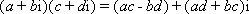 Arguments:Return Type and Value: text – A string containing the product of the values of its arguments, in x+yi or x+yj text format.However, if any argument in argument-list is ill-formed, #NUM! is returned.[Example:

IMPRODUCT("13+4i") results in 13+4i
IMPRODUCT("-3-3.5i","5+3i") results in -4.5-26.5i
IMPRODUCT("1.3-2j","-3.4+3j","2.3-6j") results in 67.834+15.13j

end example]NameTypeDescriptionargument-listtextEach argument in argument-list is a complex number string in x + yi or x + yj text format.